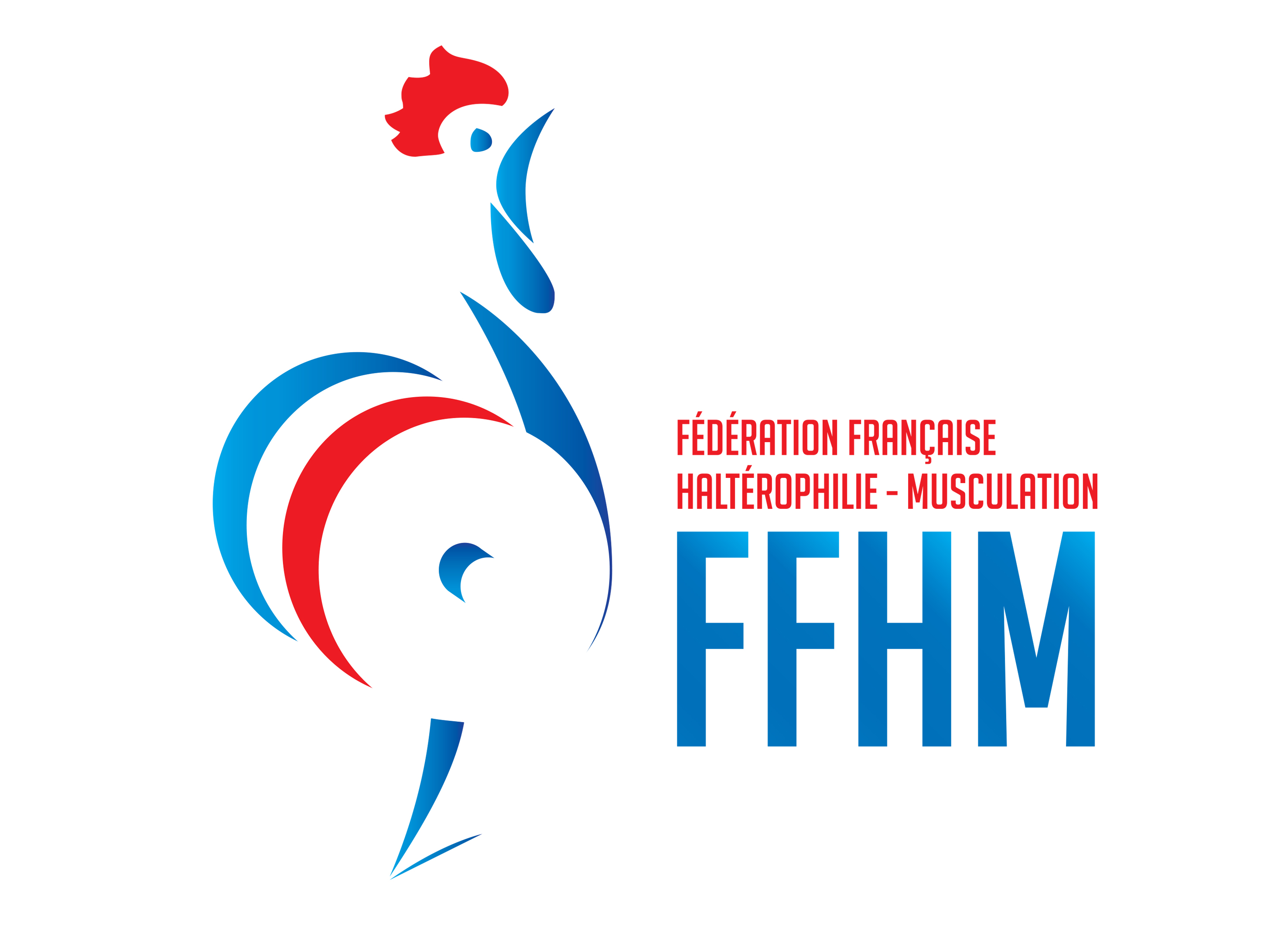 VENTE« EQUIPEZ VOS SALLES EN SUPPORTS DE COMMUNICATION »BON DE COMMANDE*des frais de port seront établis en sus en fonction de la quantité commandéeRèglement par chèque à l’ordre de la FFHM ou par virement bancaire (envoi du RIB sur demande)Date :		Signature :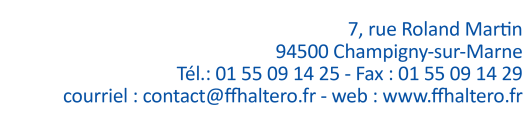 Désignation de l’articlePrix Unitaire TTCNombrePrix Total TTCKakémono « Halter Egales » 100 x 200 cm150Kakémono « Silhouette Halter » 100 x 200 cm150Kakémono « Ostéoporose » 100 x 200 cm150Kakémono « Dos » 100 x 200 cm150Kakémono « Fédéral » 100 x 200 cm150Banderole « Fédérale » avec œillets 396 x 93 cm150Prix Total*TTCAdresse de facturationNom :Prénom :Club :Adresse :Code Postal :Ville :Téléphone :Email :   Adresse de livraison (si différente)   Nom :   Prénom :   Club :   Adresse :   Code Postal :   Ville :   Contact sur place :   Téléphone :